Believe Survivors. Speak Out. Make Change.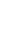 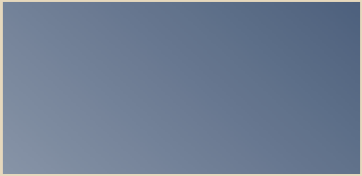 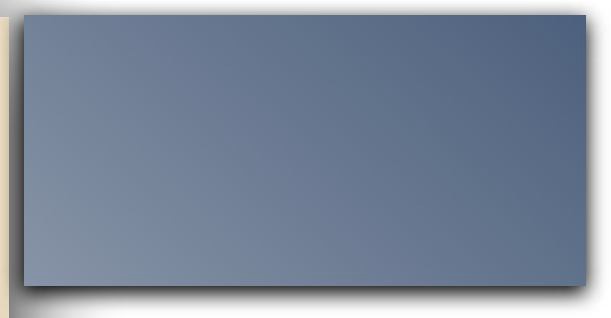 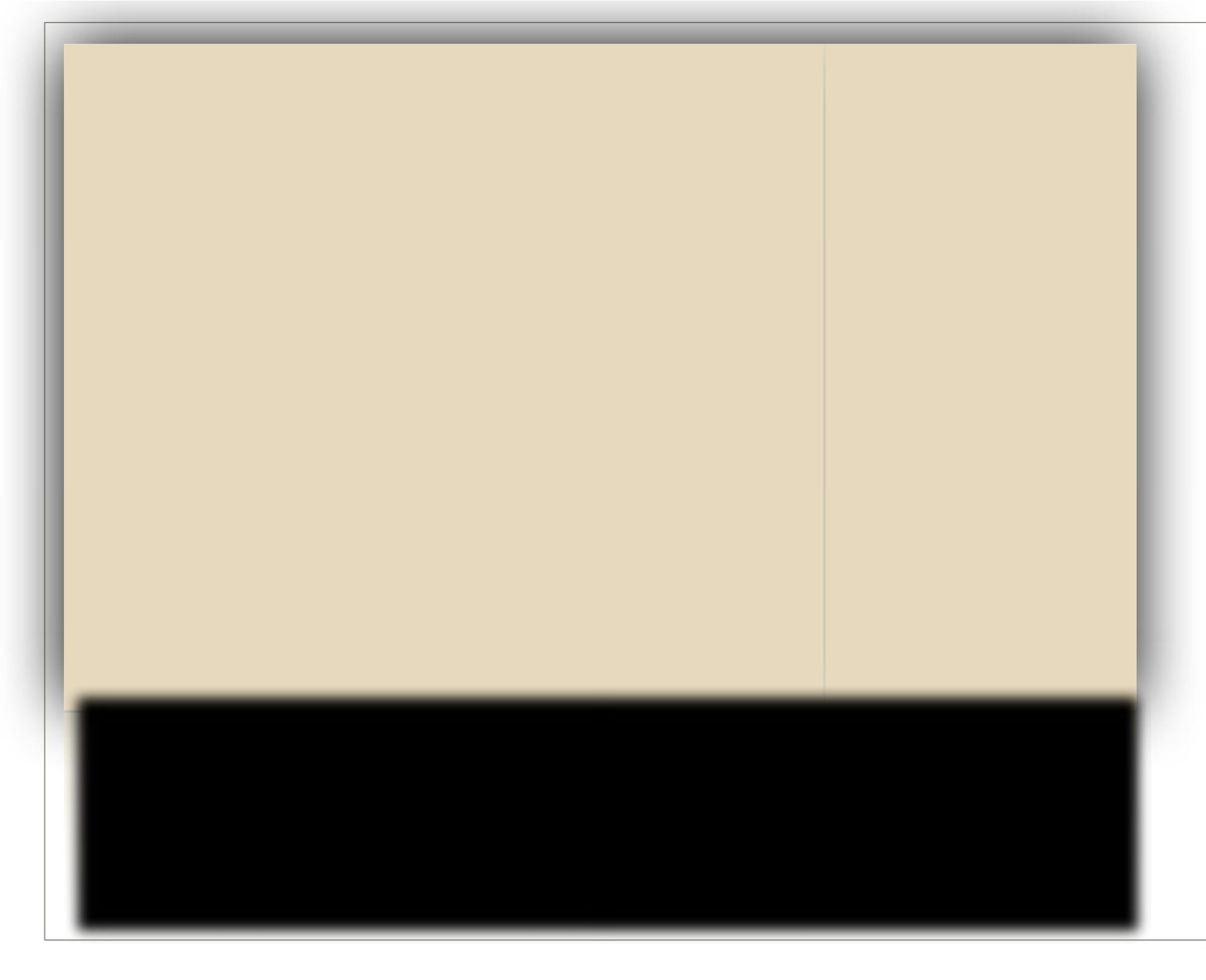 A day to honor survivors of sexual assault andbring awareness to the dangers of victim blaming.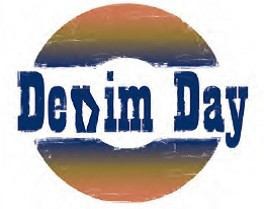 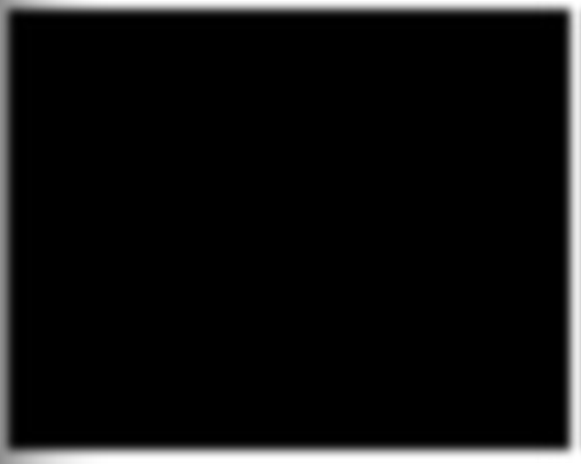 Denim Day is a day to wear jeans in support of sexual assault awareness. We celebrate Denim Day in honor of a woman who was forcibly raped by her driving instructor. The woman pressed charges, but the case was dismissed because the chief judge decided that, “... because the victim wore very, very tight jeans, she had to help him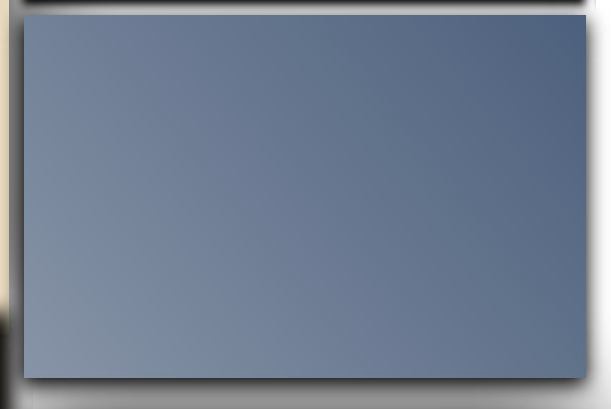 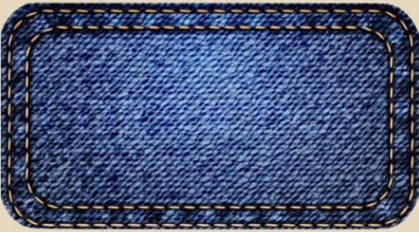 remove them, and by removing the jeans it was no longer rape, but consensual sex.”Wear Jeans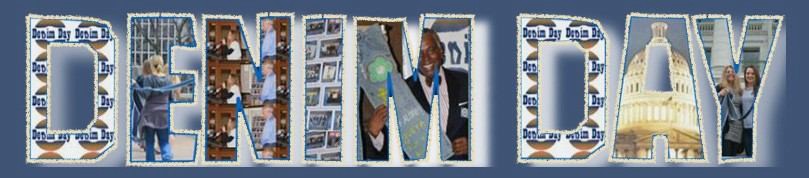 Support A Survivor2022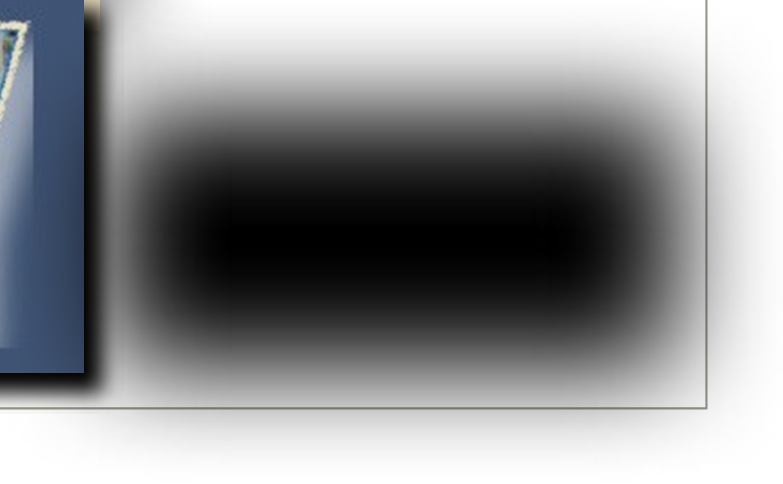 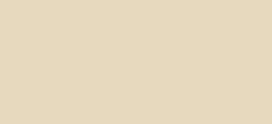 denimdaymke.or g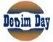 facebook.com/  DenimDayMilwaukee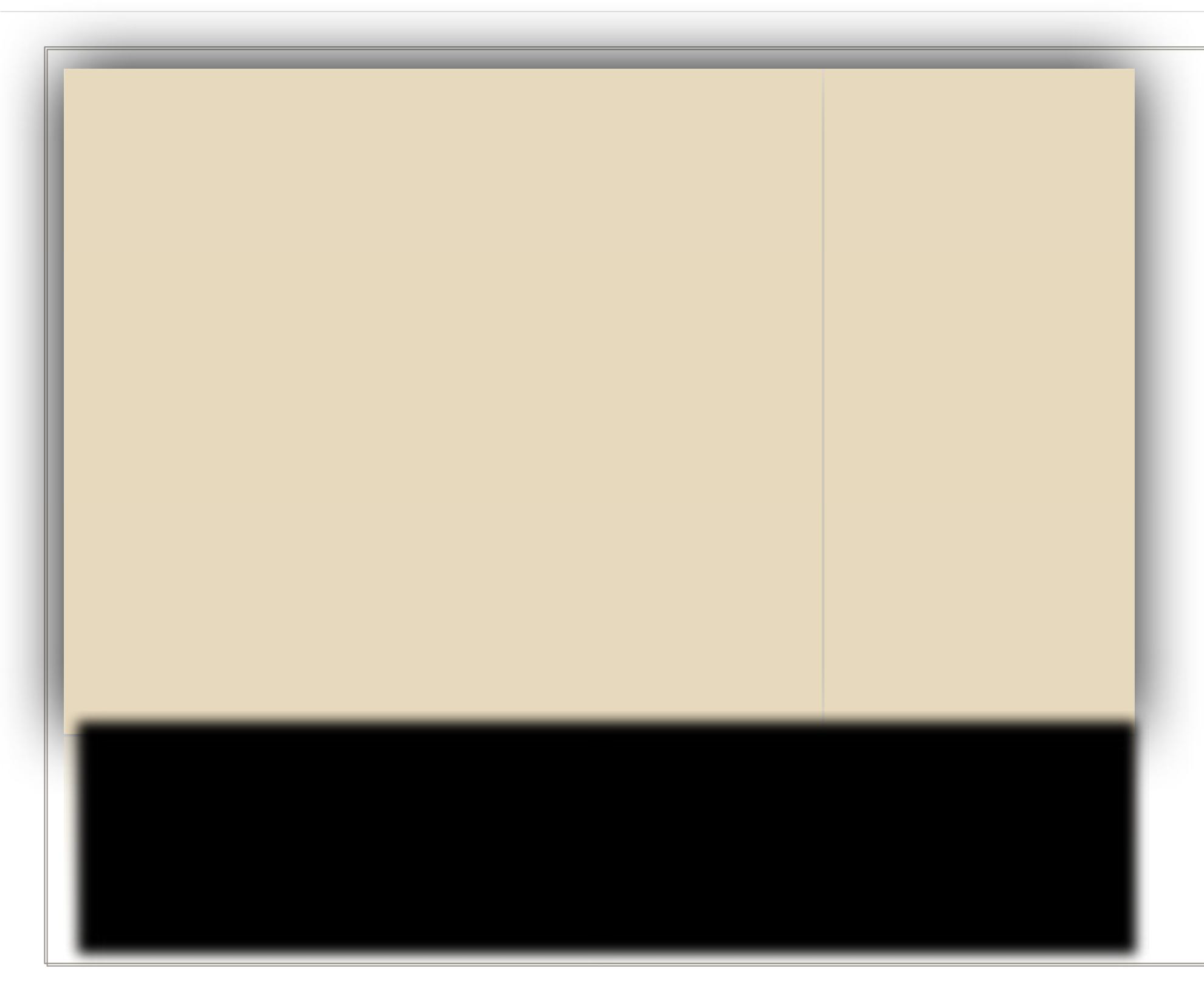 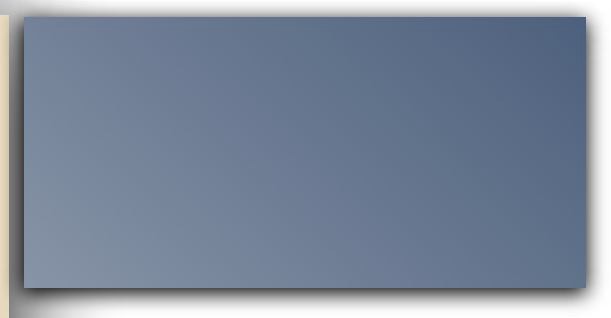 Believe Survivors. Speak Out. Make Change.A day to honor survivors of sexual assault and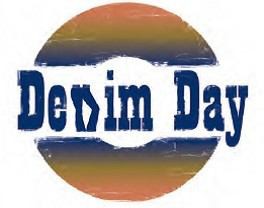 bring awareness to the dangers of victim blaming.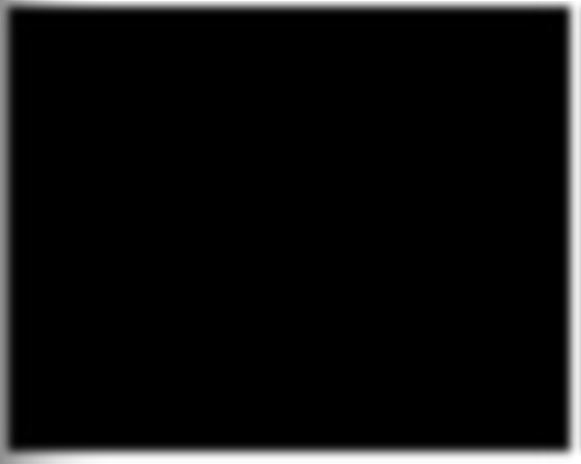 Denim Day is a day to wear jeans in support of sexual assault awareness. We celebrate Denim Day in honor of a woman who was forcibly raped by her driving instructor. The woman pressed charges, but the case was dismissed because the chief judge decided that, “... because the victim wore very, very tight jeans, she had to help him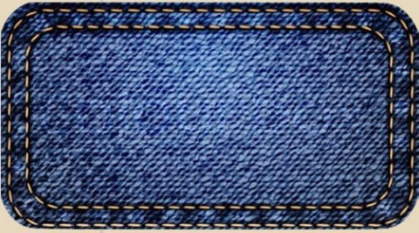 Denim Day Milwaukee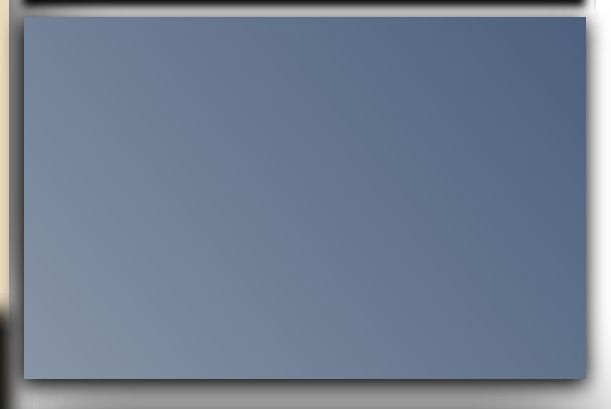 remove them, and by removing the jeans it was no longer rape, but consensual sex.”Wear Jeans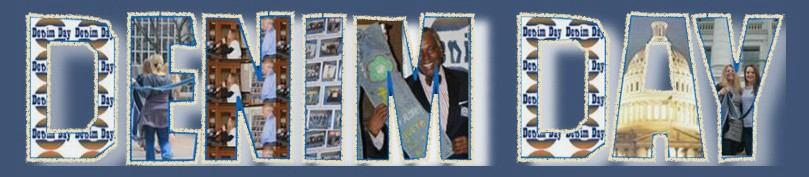 Support A Survivor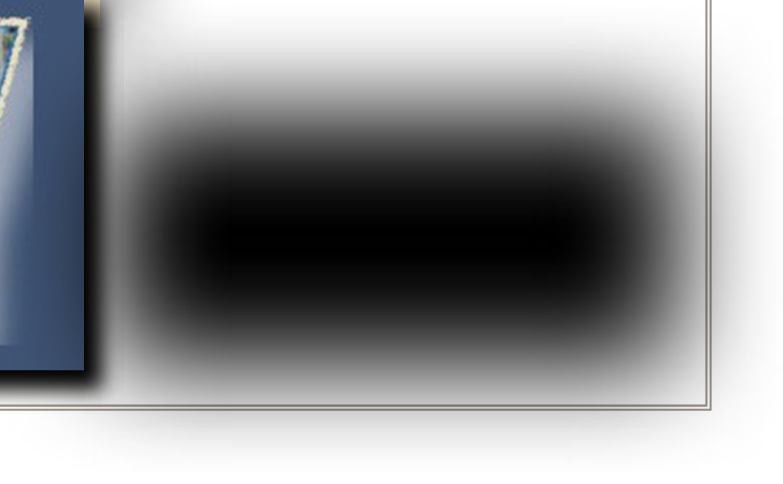 April 27,2022denimdaymk e.or g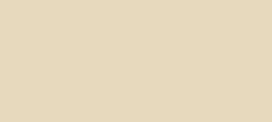 facebook.com/  DenimDayMilwauk ee denimdaymke.orgJoin The Movement:Sexual Assault Treatment Center414-219-5555Aurora.org/ Services/ Sexual-Assault/ SATCPathfinders414-964-2565Pathfindersmke.org The Healing Center 414-671-4325TheHealingCenter.orgSign up to Support Denim DayFundraising WorkplaceDollar Dress Down Social   Media FlyersPrintable Stickersdenimdaymke.orgJoin The Movement:Sexual Assault Treatment Center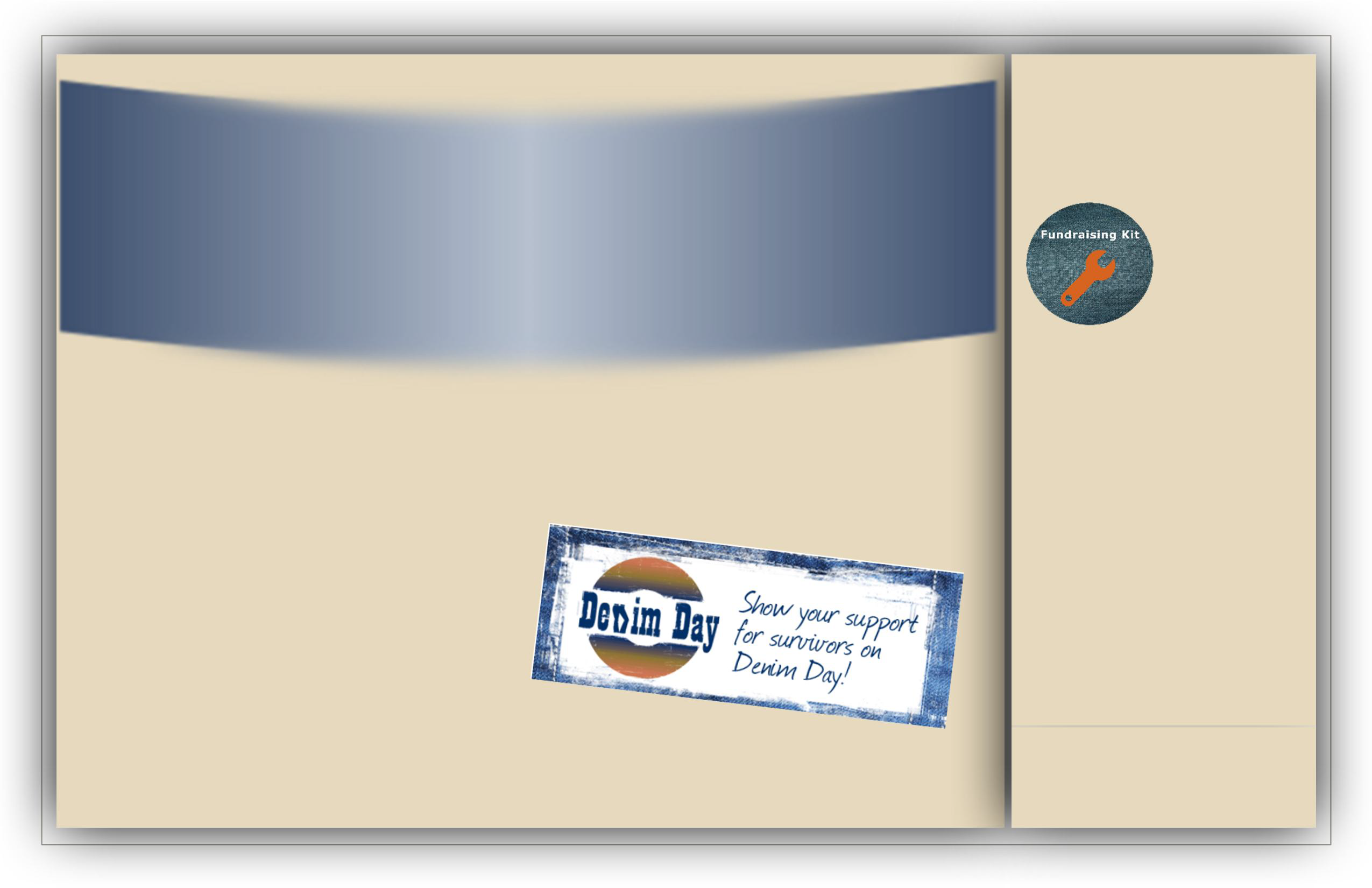 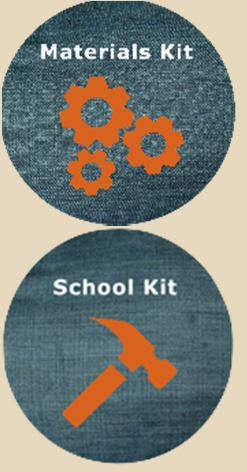 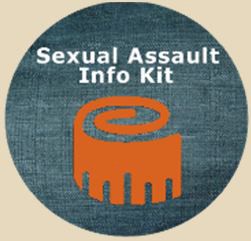 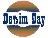 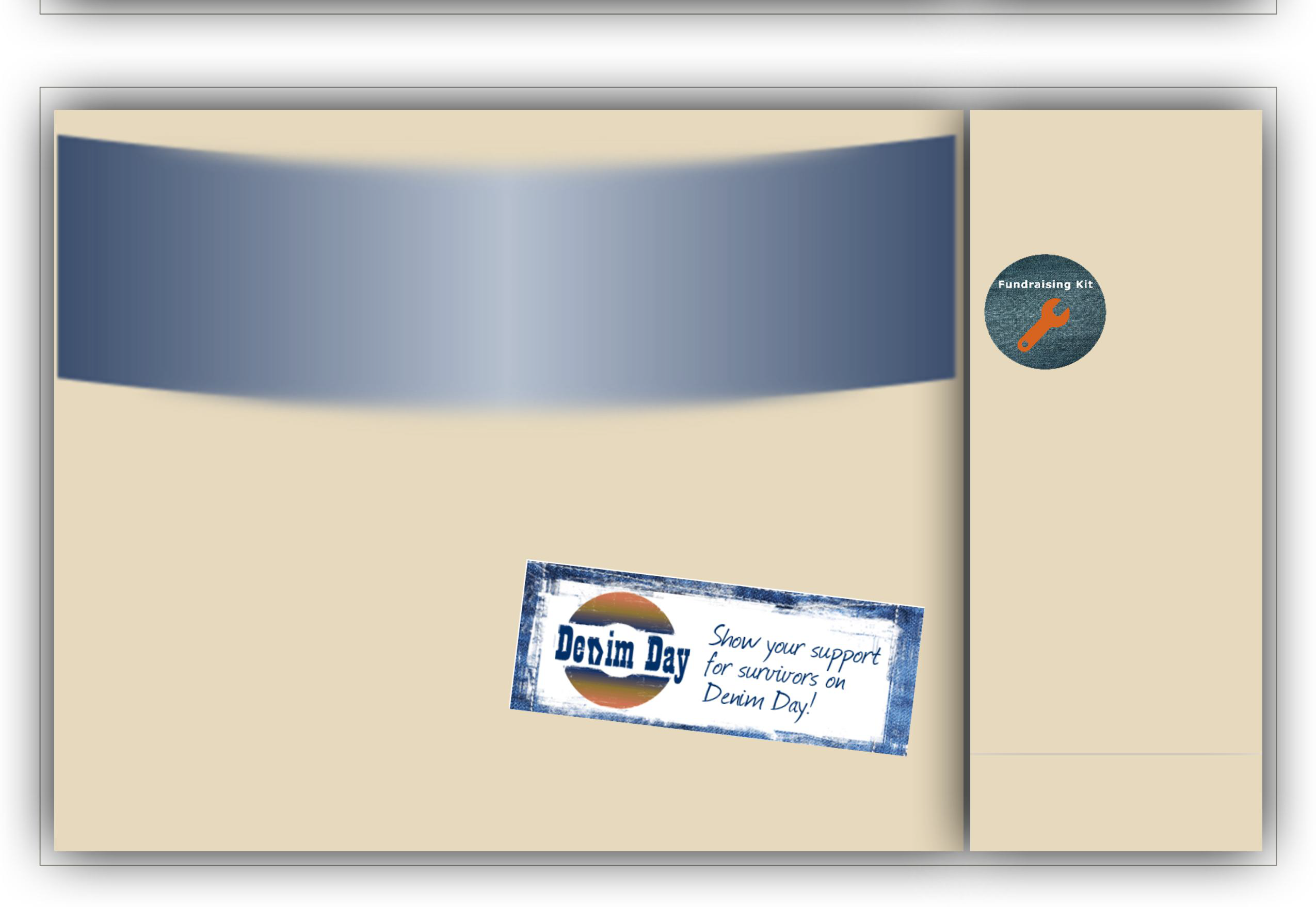 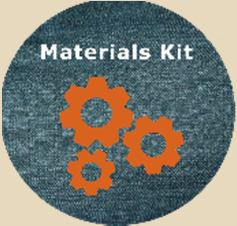 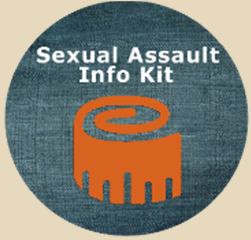 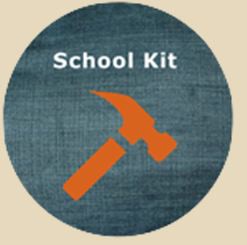 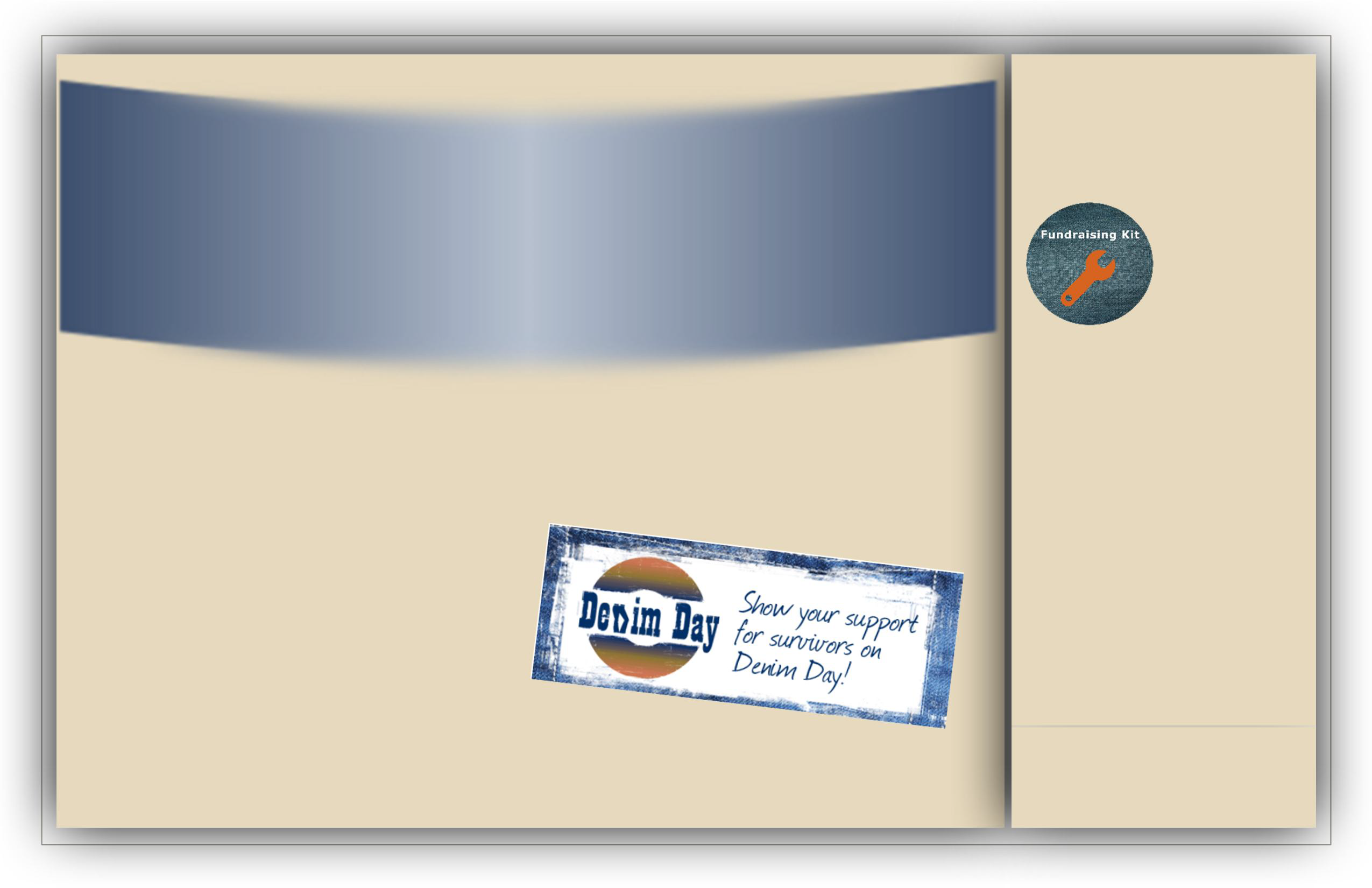 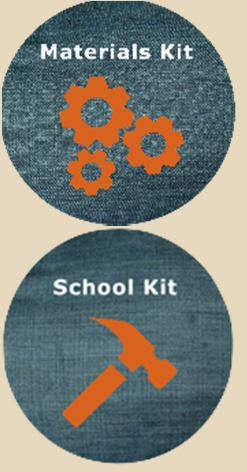 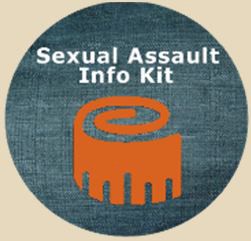 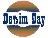 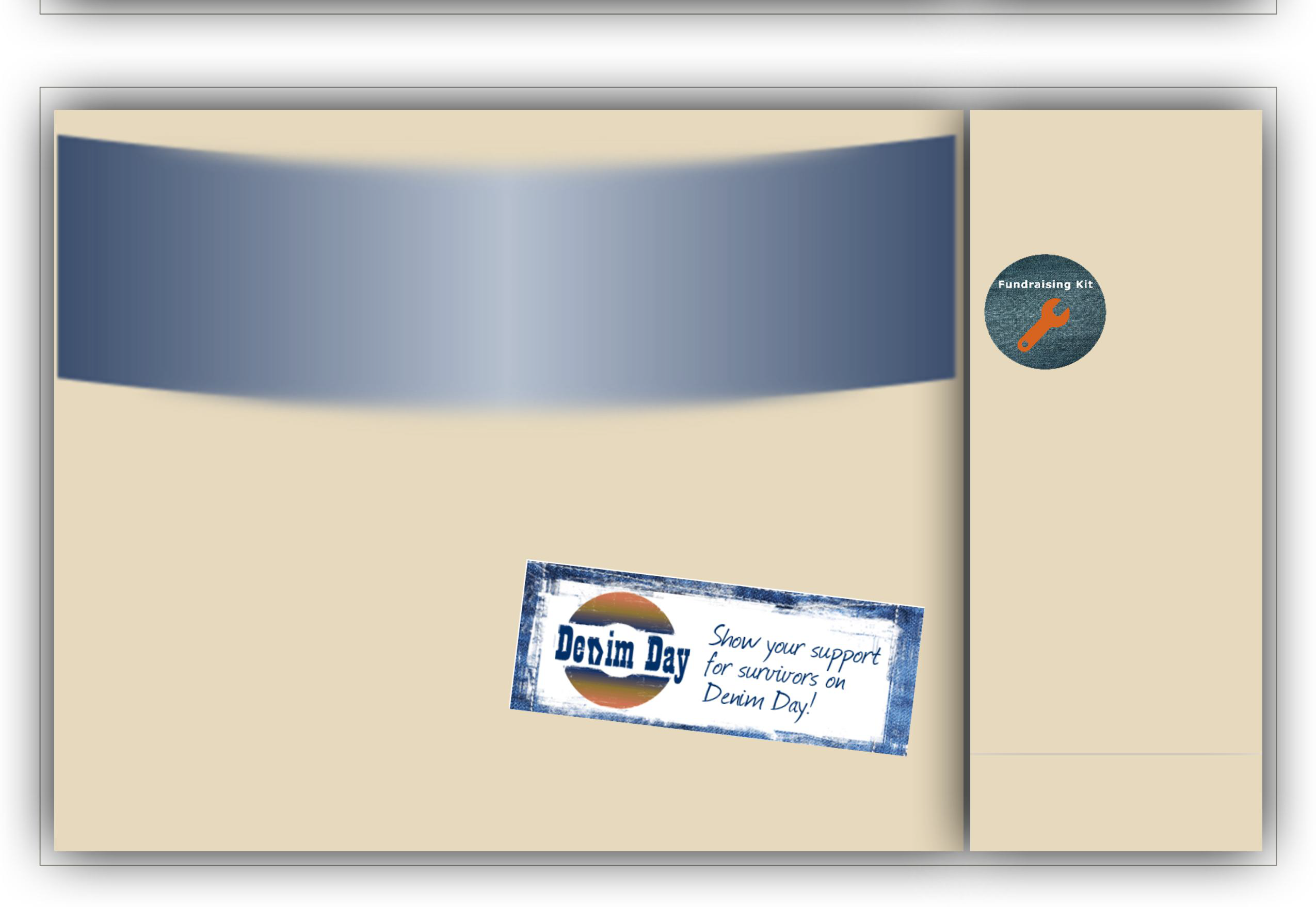 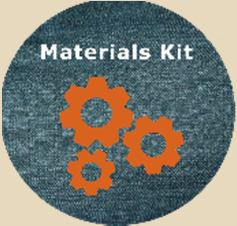 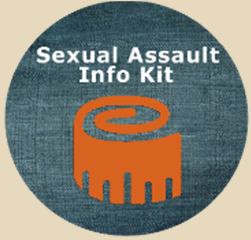 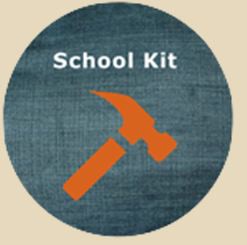 414-219-5555Aurora.org/ Services/ Sexual-Assault/ SATCPathfinders414-964-2565Pathfindersmke.org The Healing Center 414-671-4325TheHealingCenter.orgSign up to Support Denim DayFundraising WorkplaceDollar Dress Down Social   Media FlyersPrintable Stickers